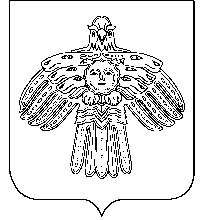                             АДМИНИСТРАЦИЯ                                                                   «НИЖНИЙ ОДЕС»  КАР  ОВМÖДЧÖМИНСА ГОРОДСКОГО  ПОСЕЛЕНИЯ  «НИЖНИЙ ОДЕС»                                                     АДМИНИСТРАЦИЯ           ПОСТАНОВЛЕНИЕШУÖМот « 17 » июня  2022 года                                                                             №  163   О внесении изменений  в Административный регламент предоставления муниципальной услуги «Признание помещения жилым помещением, жилого помещений непригодным для проживания,  многоквартирного дома аварийным и подлежащим сносу или реконструкции, садового дома жилым домом и жилого дома садовым домом» утвержденного постановлением администрации городского поселения «Нижний Одес»        от 28.10.2015  № 228 В соответствии с Федеральным законом от 27.07.2010 № 210-ФЗ «Об организации предоставления государственных и муниципальных услуг», постановления Правительства Российской Федерации от 28.01.2006 № 47 «Об утверждении Положения о признании помещения жилым помещением, жилого помещения непригодным для проживания, многоквартирного дома аварийным и подлежащим сносу или реконструкции, садового дома жилым домом и жилого дома садовым домом", администрация городского поселения «Нижний Одес»   ПОСТАНОВЛЯЕТ:1. Внести в Административный регламент предоставления муниципальной услуги «Признание помещения жилым помещением, жилого помещений непригодным для проживания, многоквартирного дома аварийным и подлежащим сносу или реконструкции, садового дома жилым домом и жилого дома садовым домом» (далее – регламент) утвержденного постановлением администрации городского поселения «Нижний Одес» от 28.10.2015  № 228, следующие изменения: 	1.1. в пункте 3.4. абзац с 9 по 14 изложить в следующей редакции:          «По результатам работы комиссия принимает одно из следующих решений об оценке соответствия помещений и многоквартирных домов установленным в настоящем Положении требованиям:о соответствии помещения требованиям, предъявляемым к жилому помещению, и его пригодности для проживания;о выявлении оснований для признания помещения подлежащим капитальному ремонту, реконструкции или перепланировке (при необходимости с технико-экономическим обоснованием) с целью приведения утраченных в процессе эксплуатации характеристик жилого помещения в соответствие с установленными в настоящем Положении требованиями;о выявлении оснований для признания помещения непригодным для проживания;об отсутствии оснований для признания жилого помещения непригодным для проживания;о выявлении оснований для признания многоквартирного дома аварийным и подлежащим реконструкции;о выявлении оснований для признания многоквартирного дома аварийным и подлежащим сносу;об отсутствии оснований для признания многоквартирного дома аварийным и подлежащим сносу или реконструкции.»;1.2. в пункте 3.4. абзацы с 16 по 27 изложить в следующей редакции:        «В случае принятия Комиссией решения о необходимости проведения
обследования помещения секретарь Комиссии по согласованию с председателем Комиссии назначает дату проведения обследования и уведомляет членов Комиссии о дате обследования посредством факсимильной связи (либо иным способом, установленным Администрацией).       По результатам обследования Комиссией секретарь Комиссии составляет акт обследования помещения по форме, установленной постановлением Правительства РФ от 28 января 2006  года № 47 «Об утверждении Положения о признании помещения жилым помещением, жилого помещения  непригодным для проживания и многоквартирного дома аварийным и подлежащим сносу или реконструкции» в трех экземплярах и направляет его для подписания членам Комиссии, согласно приложению № 2 к настоящему постановлению;        Максимальный срок подписания акта членом Комиссии составляет не более 3 дней.      После подписания акта обследования помещения секретарь Комиссии по согласованию с председателем Комиссии назначает дату заседания и информирует об этом членов Комиссии.       Максимальный срок выполнения указанного действия составляет  3 дня.       По результатам рассмотрения представленных заявителем документов, акта обследования помещения принимается одно из следующих решений (в виде заключения), согласно приложению № 3 к настоящему постановлению:        о соответствии помещения требованиям, предъявляемым к жилому помещению, и его пригодности для проживания;        о выявлении оснований для признания помещения подлежащим капитальному ремонту, реконструкции или перепланировке (при необходимости с технико-экономическим обоснованием) с целью приведения утраченных в процессе эксплуатации характеристик жилого помещения в соответствие с установленными в настоящем Положении требованиями;        о выявлении оснований для признания помещения непригодным для проживания;       об отсутствии оснований для признания жилого помещения непригодным для проживания;       о выявлении оснований для признания многоквартирного дома аварийным и подлежащим реконструкции;       о выявлении оснований для признания многоквартирного дома аварийным и подлежащим сносу;       об отсутствии оснований для признания многоквартирного дома аварийным и подлежащим сносу или реконструкции.».2. Настоящее постановление вступает в силу со дня его официального опубликования.3. Контроль исполнения настоящего постановления оставляю за собой.Руководитель администрации   городского поселения «Нижний Одес»                                          Ю.С. Аксенов   